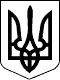 ДЕПУТАТ СУМСЬКОЇ МІСЬКОЇ РАДИ VІII СКЛИКАННЯГРИЗОДУБ ГЕННАДІЙ ПАВЛОВИЧ40030, місто Суми, площа Незалежності, 2, кабінет 62-а«___»_________ № ______Звіт про виконання депутатських повноважень депутата Сумської міської ради VIII скликання за 2020 р.Будучи депутатом Сумської міської ради трьох скликань, власний досвід та знання спрямовував на вирішення проблем міста і, зокрема, проблем території ввіреного округу. За 2020 рік як депутат Сумської міської ради відвідав 23  із 24 пленарних засідань сесії Сумської міської ради, виніс 4 депутатських запитів.Всі запити були підтримані Сумською міською радою.Як член постійної комісії з питань житлово-комунального господарства, благоустрою, енергозбереження, транспорту та зв’язку відвідав 5 засідань комісії із 5, що були проведені протягом 2020 року.У депутатських запитах та зверненнях були ініційовані питання щодо:щодо ремонту дороги та встановлення освітлення по вулиці2-гій Набережній річки Стрілки та Стрільчанському провулку,облаштування  прилеглої території  по вул. Лисенка, буд.10;консервація інженерної споруди – шахтного колодязю по вул. Янки Купала, біля буд 38;про встановлення технічного пристрою примусового обмеження швидкості руху  автомобілів на перехресті вулю Декабристів та вул. Лисенка; розроблення кошторису для проведення поточного ремонту по вул..Котляревського, напроти дитячого садочку № 33. видалення аварійних дерев по вулиці Роменська;облаштування на перехресті вулиць Декабристів-Лисенка пішохідного переходу з встановленням дорожнього знакуоблаштування міських зупинок необхідними дорожніми знаками відповідно до чинного законодавства; здійснення справедливого контролю за додержанням Правил дорожнього руху його учасниками;проведення поточного ремонту дороги по вулиці Круговій.Протягом 2020 року регулярно проводилися зустрічі з громадянами із проблемних питань (регулярно працює депутатська приймальня в бібліотечній філії № 6 за адресою: м. Суми, вул. Котляревського, буд. 1/1,  щосуботи, з 11-00 до 13-00), для вирішення цих проблемних питань спрямовувалися депутатські звернення та запити, а також проводилися особисті виїзди на місця. На підставі цього було розв’язано значну кількість проблемних питань.Так, за 2020 рік було проведено 25 зустрічей з громадянами, всього прийнято 98 громадян, розглянуто 98 проблемних питання, для вирішення яких було направлено депутатські звернення. На підставі цього було вирішено безліч проблемних питань: ремонт житлового фонду (капітальний ремонт покрівлі даху, системи опалення та водопостачання, зливової каналізації, козирків під’їздів, водостоків та вимощень), ремонт внутрішньо будинкових доріг та тротуарів, заміна ліхтарів на вулицях міста тощо).Також, в 2020 році кошти, які передбачені у міському бюджеті на виконання програм і доручень виборців, у сумі  1000 000,00 гривень були розподілені таким чином:205 000 грн. – виконавчий комітет  Сумської    міської  ради;85 000  грн. – управління капітального будівництва та дорожнього        господарства Сумської міської ради ;100 000 грн. – департаменту соціального захисту населення Сумської                       міської ради;310 000 грн. -  департамент інфраструктури  міста Суми Сумської       міської  ради ;300 000 грн. – управління  освіти та науки Сумської міської ради. Депутат Сумської міської ради 					Г.П. Гризодуб